                                                                    Приложение №2                                                                                                                                    к плану деятельности                                                                                                                                          УТВЕРЖДАЮ:                                                                                                                                              Директор КУ  ВО « Терновский СРЦдН»                                                                                                                                             _______  __________   С.Н.Фролова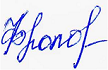                                                                                                                                              Приказ №        от    « 25»  января     2021 годКомплекс организационно-профилактических  мероприятий, направленных на пропаганду единства общества, предупреждение терроризма   № п\пмероприятиясрокиответственные1Первоочередные, неотложные мероприятияПервоочередные, неотложные мероприятияПервоочередные, неотложные мероприятия1.1.Издание приказа « Об усилении мероприятий по обеспечению антитеррористической безопасности в учрежденииянварьдиректор1.2.Знакомство с ст.2, 3.5,9 Закона РФ «О борьбе с терроризмом» Знакомство с ст.205, 206, 207, 208, 277, 218, 222, 226 У головного кодекса РФ, п. 23(b) Требований, утверждённых Постановлением Правительства Российской Федерации от 07.10.2017 № 1235 «Об утверждении требований к антитеррористической защищенности объектов (территорий) министерства образования и науки Российской Федерации и объектов (территорий), относящихся к сфере деятельности министерства образования и науки Российской Федерации и формы паспорта безопасности этих объектов (территорий)»1 раз в годдиректор1.3.Издание Приказа "Об установлении противопожарного режима " (Регламентирует действия персонала в случае возникновения чрезвычайной ситуации. Приказ об организации охраны, пропускного и внутри объектового режимов работы в зданиях и на территории)январьдиректор1.4.Обеспечение пропускного и внутриобъектового режимов. Усиление пропускного режима автотранспорта на территорию.постоянноЗавхоз, вахтёр1.5.Периодический обход и осмотр территории, помещений, систем подземных коммуникаций, стоянок транспорта, а также периодическая проверка складских помещений на предмет обнаружения бесхозных вещей и предметов на объекте или в непосредственной близости от негоежедневноВахтёр, завхоз1.6Инструктажи по обеспечению безопасности, антитеррористической защищенности сотрудников и детей в условиях повседневной деятельности. 2 раза в годОтветственный по ГО и ЧС1.7.Проверка состояния ограждения, обеспечение контроля за освещенностью территории ДОУ в темное время суток, проверка натичия и исправности средств пожаротушения и т.д.постояннозавхоз1.8.Размещение наглядных пособий, содержащих информацию о порядке действий работников, воспитанников и иных лиц, находящихся в учреждении,  при обнаружении подозрительных лиц или предметов, поступлении информации об угрозе совершения или о совершении террористических актов, а также схему эвакуации при возникновении чрезвычайных ситуаций, номера телефонов аварийно-спасательных служб, территориальных органов безопасности, территориальных органов Министерства внутренних дел Российской Федерации и территориальных органов Федеральной службы войск национальной гвардии РФСентябрь, постоянноОтветственный по ГО и ЧС, зам.директора1.9.Обновление  инструкций и памяток о порядке действий в случае угрозы совершения террористического акта, информационных плакатов.1 раз в годдиректор Ответственный по ГО и ЧС2.Работа с детьмиРабота с детьмиРабота с детьми2.1.Занятия, тематические беседы: «Как я должен поступать»; «Как вызвать полицию»; «Правила поведения в транспорте»; «Служба специального назначения»; «Когда мамы нет дома»; «Военные профессии»; «Как террористы и экстремисты могут использовать детей и подростков в своих преступных целях»;  «Один дома»; «Если к тебе обращается чужой человек» и т.д.Согласно плануПедагоги2.2.Работа по комплектам плакатов по действиям в ЧССогласно плануПедагоги2.3.Организация выставки детских рисунков: «Я хочу жить счастливо»Согласно плануПедагоги2.4.Проведение дидактических игр: «Правила поведения или как я должен поступить»Согласно плануПедагоги2.5.Работа с родителями и сотрудникамиСогласно плануПедагоги3.Оформление информационных уголков (папки-передвижки, консультационные папки, памятки, буклеты и т. п.);Оформление информационных уголков (папки-передвижки, консультационные папки, памятки, буклеты и т. п.);Оформление информационных уголков (папки-передвижки, консультационные папки, памятки, буклеты и т. п.);3.1.Проведение бесед с родителями о режиме посещенияпостоянноАдминистрацияПедагоги3.2.Оформление и обновление информационных уголков (папки-передвижки, консультационные папки, памятки, буклеты и т. п.)постоянноОтветственный по ГО и ЧС, зам.директора